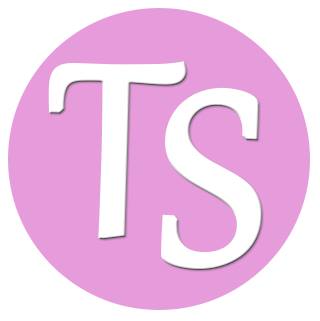 Fiche de renseignement castingNom : Prénom :Date de naissance :Adresse :C.P. :Ville :Téléphone :E-mail :Site internet :Taille :Poids :Mensurations :Couleur des yeux :Couleur des cheveux :Origines :Signe distinctif :Expériences :Fantasmes :A propos de vous :Conditions :L’entreprise TENDRESSESAUVAGE n’est tenue à aucune obligation vis-à-vis des candidats remplissant cette fiche.Les données renseignées sont confidentielles et ne seront pas transmises à des tiers.Je certifie que toutes les informations ci-dessus sont exactes.A ………………………………… , le …/…/…                       Signature :